КОМИТЕТ ПО ОХРАНЕ, ИСПОЛЬЗОВАНИЮ И ВОСПРОИЗВОДСТВУОБЪЕКТОВ ЖИВОТНОГО МИРА РЕСПУБЛИКИ АЛТАЙПРИКАЗот 20 февраля 2023 г. N 16О СОЗДАНИИ МОЛОДЕЖНОГО ОБЩЕСТВЕННОГО СОВЕТА ПРИ КОМИТЕТЕПО ОХРАНЕ, ИСПОЛЬЗОВАНИЮ И ВОСПРОИЗВОДСТВУ ОБЪЕКТОВЖИВОТНОГО МИРА РЕСПУБЛИКИ АЛТАЙВ соответствии с частью 1 статьи 6 Федерального закона от 30 декабря 2020 года N 489-ФЗ "О молодежной политике в Российской Федерации" приказываю:1. Создать молодежный общественный совет при Комитете по охране, использованию и воспроизводству объектов животного мира Республики Алтай.2. Утвердить прилагаемое Положение о молодежном общественном совете при Комитете по охране, использованию и воспроизводству объектов животного мира Республики Алтай.3. Контроль за исполнением настоящего Приказа оставляю за собой.И.о. председателяН.Ю.БАЖЕНОВАУтвержденоПриказомКомитета по охране,использованию и воспроизводствуобъектов животного мираРеспублики Алтайот 20 февраля 2023 г. N 16ПОЛОЖЕНИЕО МОЛОДЕЖНОМ ОБЩЕСТВЕННОМ СОВЕТЕ ПРИ КОМИТЕТЕ ПО ОХРАНЕ,ИСПОЛЬЗОВАНИЮ И ВОСПРОИЗВОДСТВУ ОБЪЕКТОВ ЖИВОТНОГО МИРАРЕСПУБЛИКИ АЛТАЙI. Общие положения1.1. Молодежный общественный совет при Комитете по охране, использованию и воспроизводству объектов животного мира Республики Алтай (далее - Совет) является постоянно действующим совещательно-консультативным органом при Комитете по охране, использованию и воспроизводству объектов животного мира Республики Алтай (далее - Комитет).1.2. Основной целью и задачами Совета являются:- определение приоритетных направлений в области охраны и использования объектов животного мира для эффективного участия молодых специалистов в реализации полномочий Комитета;- участие в информировании граждан о деятельности Комитета, в том числе через средства массовой информации, и в организации публичного обсуждения вопросов, касающихся деятельности Комитета;- выдвижение общественных инициатив, связанных с деятельностью Комитета;- участие в установленном порядке в мероприятиях, проводимых Комитетом;- содействие в рассмотрении инициатив граждан, общественных объединений и иных негосударственных некоммерческих организаций, связанных с выявлением и решением наиболее актуальных проблем в сфере охраны, использования и воспроизводства объектов животного мира.1.3. Совет в своей деятельности руководствуется Конституцией Российской Федерации, федеральными законами, указами и распоряжениями Президента Российской Федерации, постановлениями и распоряжениями Правительства Российской Федерации, положением о Комитете, законами и иными нормативными правовыми актами Республики Алтай, а также настоящим Положением.1.4. Положение о Совете утверждается приказом Комитета.II. Организация, структура и порядок работы Совета2.1. Совет формируется на основе добровольного участия в его деятельности граждан из числа молодых охотников в возрасте от 18 до 35 лет включительно, проживающих на территории Республики Алтай, имеющих охотничий билет единого федерального образца и разрешение на хранение и ношение охотничьего оружия.2.2. Члены Совета делегируются государственными инспекторами. Членство в Совете длится 3 года.2.3. Высшим органом Совета является общее собрание его членов.2.4. Возглавляет Совет председатель Совета, который избирается из числа членов Совета, путем открытого голосования большинства присутствующих.2.5. Кандидатуры заместителя председателя Совета и секретаря Совета выдвигает на голосование председатель Совета.2.6. Решение об исключении (выбытии) из числа членов Совета принимается председателем Совета в случае подачи письменного заявления членом Совета.2.7. Председатель Совета:- организует подготовку заседаний Совета;- ведет заседания Совета;- распределяет обязанности и поручения по выполнению утвержденных планов работы, координирует подготовку и проведение запланированных мероприятий, заслушивает отчеты о выполнении поручений и заданий членов Совета;- является представителем Совета в отношениях с исполнительными органами государственной власти, общественными организациями и учреждениями, СМИ;- контролирует исполнение планов работы, поручений, решений заседаний;- выдвигает предложения по улучшению работы Совета, развитию молодежных инициатив в Республике Алтай.2.8. Заместитель председателя Совета:- в отсутствие председателя Совета исполняет его полномочия:- обеспечивает разработку регламентирующих документов; планов деятельности Совета, отчетов о работе, рекомендаций, справок и т.д.;- готовит документы по поручениям и заданиям Комитета, председателя Совета;- по поручению председателя Совета возглавляет рабочие группы по различным направлениям деятельности Совета;- обеспечивает меры по улучшению работы Совета и развитию молодежных инициатив в Республике Алтай.2.9. Секретарь Совета;- формирует повестку и материалы заседаний Совета по предложениям Комитета, председателя, заместителя председателя, членов Совета, других заинтересованных организаций и ведомств;- не позднее чем за 10 дней до планового заседания Совета представляет повестку и материалы заседания на утверждение председателю Совета;- не позднее чем за три дня до планового заседания Совета направляет членам Совета для ознакомления повестку и материалы очередного заседания;- ведет протоколы заседаний Совета;- является специалистом, ответственным за взаимодействие с членами Совета.2.10. Совет самостоятельно разрабатывает и утверждает организационную структуру, регламент своей работы, план деятельности.2.11. Заседания Совета проводятся по мере необходимости, но не реже 2 раз в год, возможно участие членов Совета в заседаниях в дистанционном режиме.2.12. Заседания Совета считаются правомочными, если на них присутствует более половины его членов.2.13. Совет по вопросам, отнесенным к его компетенции, принимает решения, которые носят рекомендательный характер.2.14. Решения Совета принимаются большинством голосов от числа присутствующих на заседании членов Совета. В случае равенства голосов решающим является голос председателя Совета или его заместителя, председательствующего на заседании Совета.2.15. В случае невозможности участия в заседаниях член Совета письменно делегирует свои полномочия другому лицу, являющемуся полноправным представителем организации или объединения.2.16. Порядок выбытия членов Совета - по заявлению на имя председателя Совета (по возрасту или другим причинам).2.17. Заседания Совета оформляются протоколом, который подписывается председателем Совета, а в его отсутствие - заместителем председателя Совета.2.18. Отчеты о деятельности Совета размещаются в виде информационных материалов по результатам заседаний на официальном сайте Комитета.3. Совет имеет права3.1. Приглашать для участия в работе Совета представителей исполнительных органов государственной власти Республики Алтай, органов местного самоуправления муниципальных образований Республики Алтай, организаций и творческих объединений.3.2. Рассматривать аналитические, статистические материалы, а также инициативные предложения, подготавливаемые членами Совета, заинтересованными организациями и лицами.3.3. Участвовать в экспертизе проектов нормативных правовых актов Республики Алтай по вопросам, входящим в компетенцию Совета.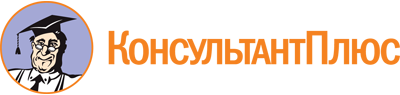 Приказ Комитета охраны животного мира Республики Алтай от 20.02.2023 N 16
"О создании молодежного общественного совета при Комитете по охране, использованию и воспроизводству объектов животного мира Республики Алтай"Документ предоставлен КонсультантПлюс

www.consultant.ru

Дата сохранения: 24.06.2023
 